第十四章  客房設備、器具及備品一、客房的設施設備（一）起居室設備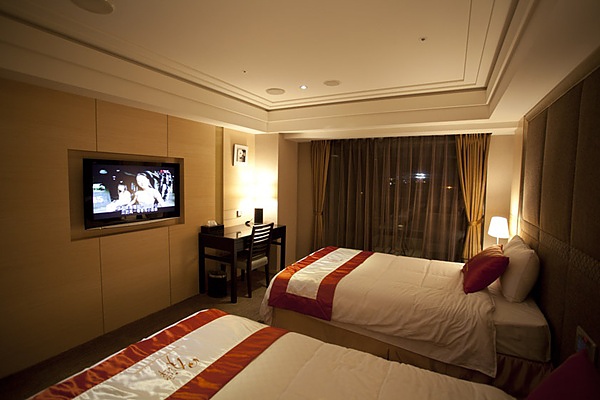 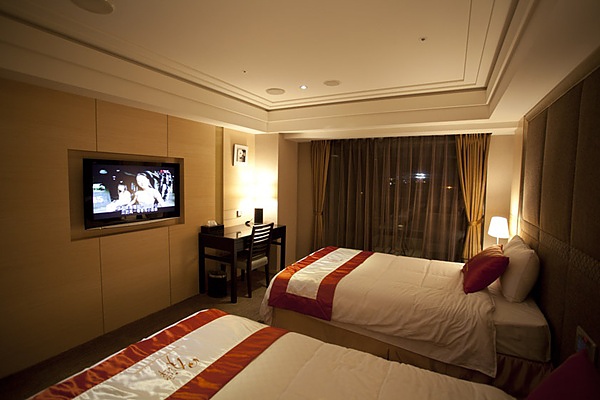 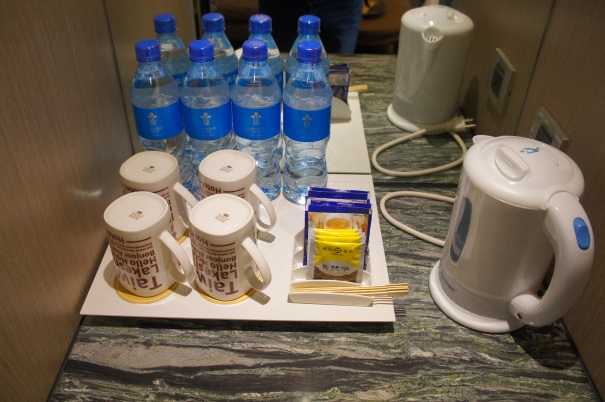 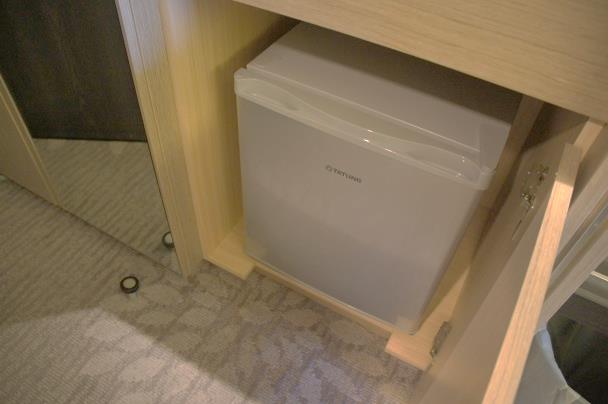 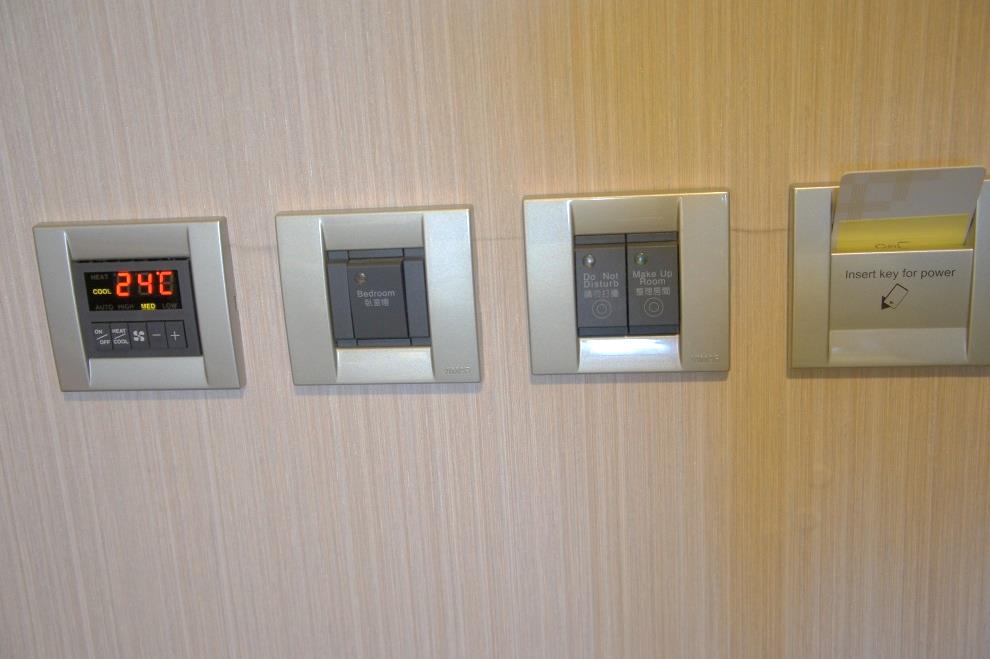 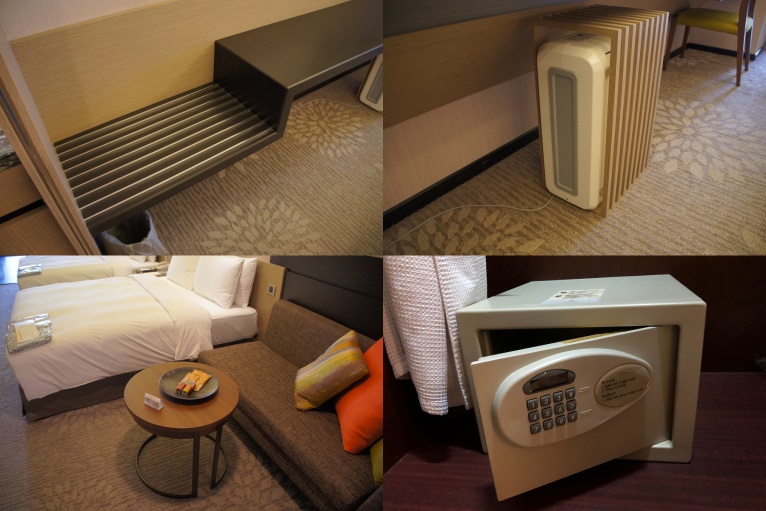 （二）浴廁區設備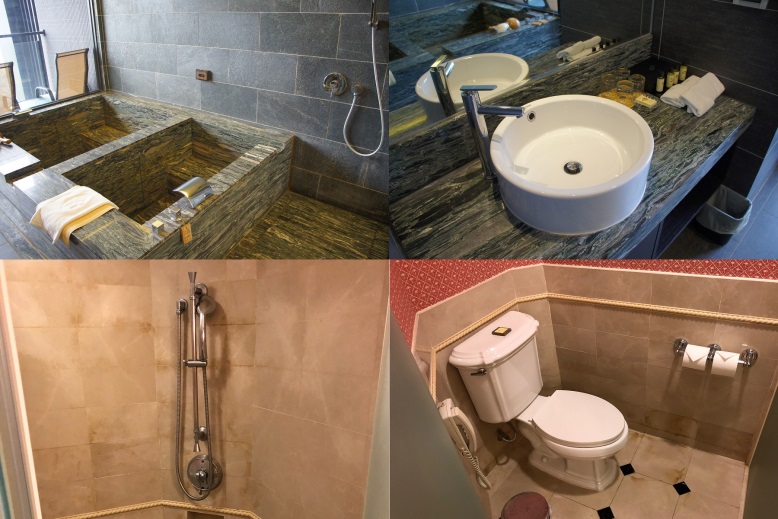 ※補充：探測器的分類二、客房器具（一）客房器具：看課本。（二）客房鑰匙現在大部分有星級飯店已不使用傳統鑰匙，而是使用＿＿＿＿（Smart Card）飯店稱為：＿＿＿＿＿（房卡），概念與上述類似。三、清潔器具的材質與特性（一）房務部的精神器具：＿＿＿＿＿＿車（Housekeeping Cart, Hotel Maid Cart）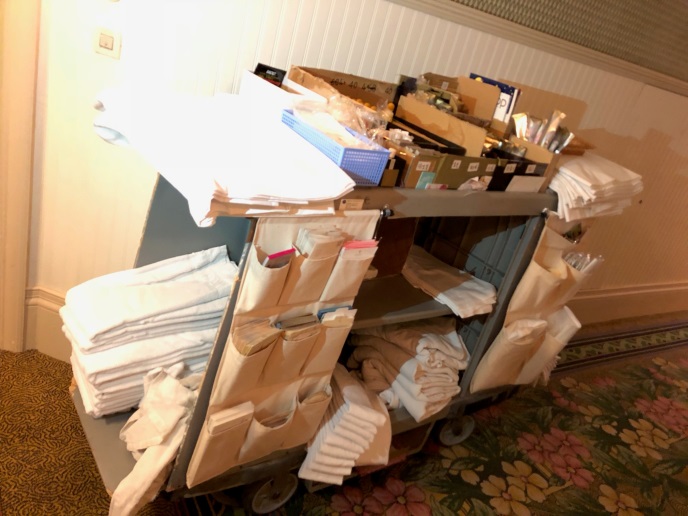 （二）布巾車（＿＿＿ Cart）和吸塵器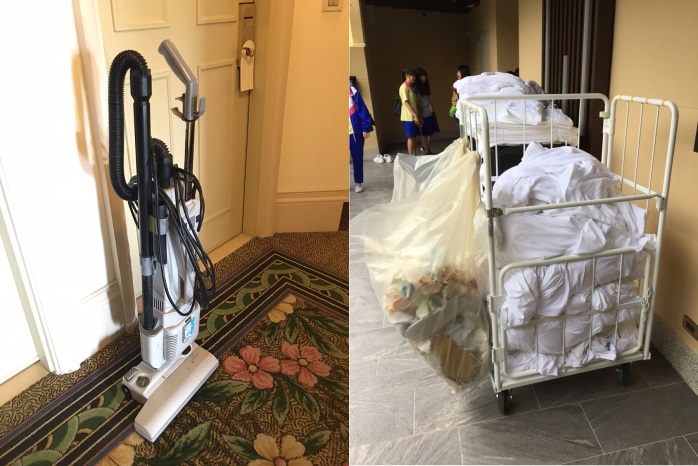 ※房務車、布巾車、吸塵器合稱：＿＿＿＿＿＿。（三）清潔器具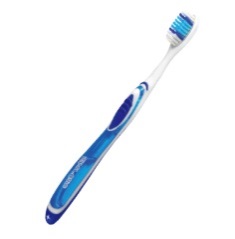 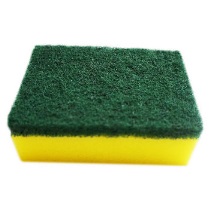 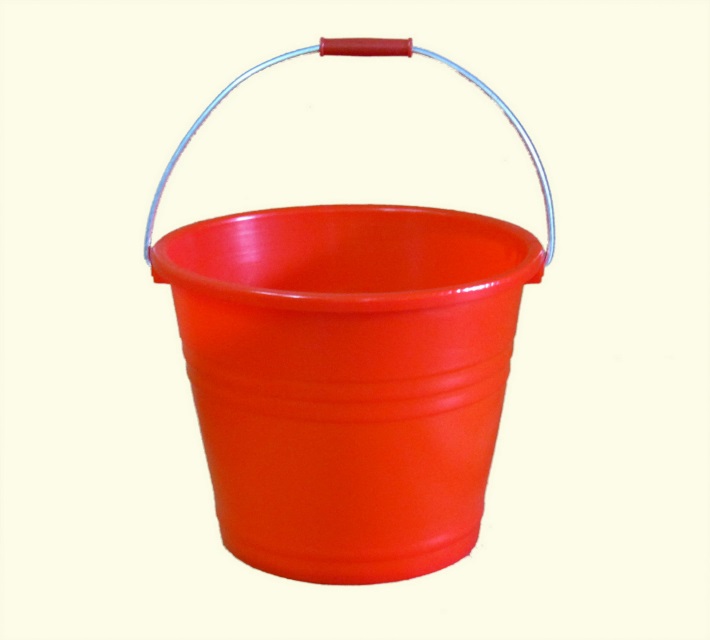 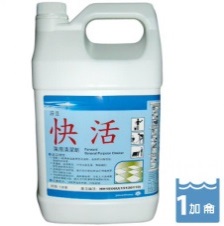 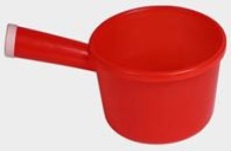 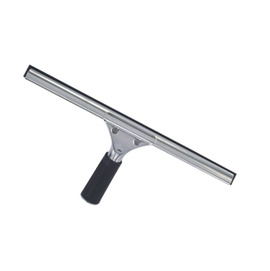 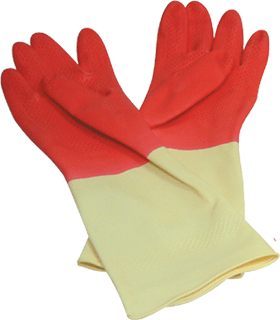 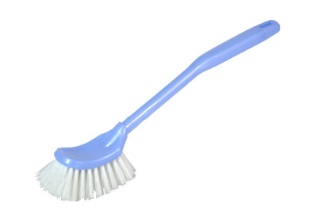 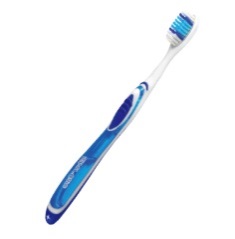 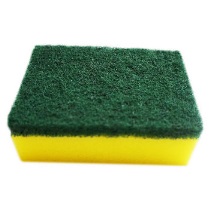 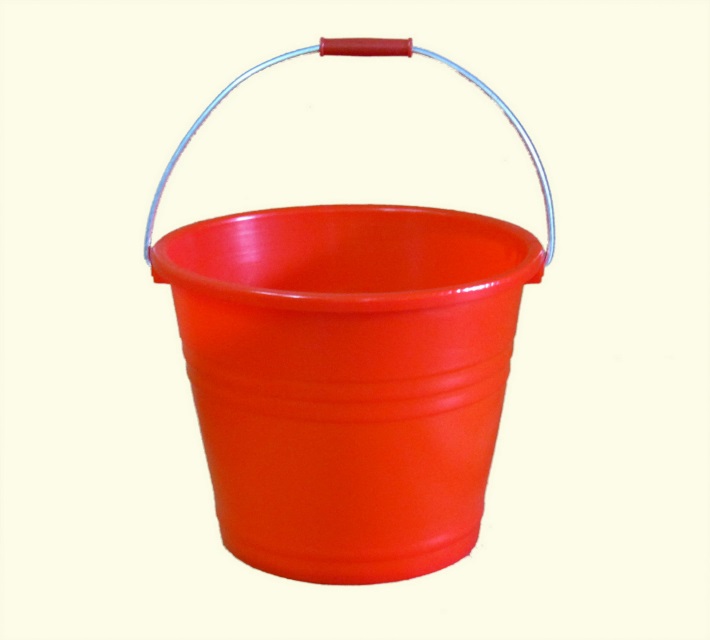 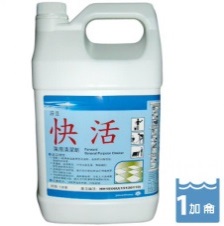 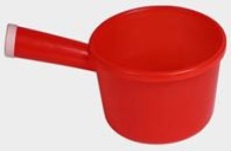 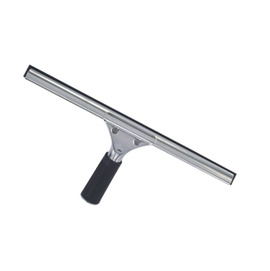 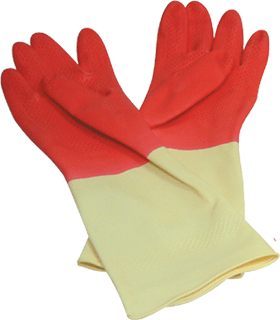 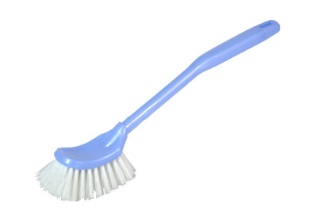 四、客房布巾備品（一）臥室用布巾（二）浴室用布巾：簡稱三毛五、消耗性備品（一）起居區：歡迎卡、迎賓水果、＿＿＿＿（Stationary Folder）、迷你吧台帳單（Mini Bar Bill）、咖啡包、茶包、糖包、＿＿＿＿（Mineral Water）。（二）臥室區：＿＿＿＿（Laundry Form）、＿＿＿（Slippers）、＿＿＿＿（Sewing Kit）（三）浴廁區：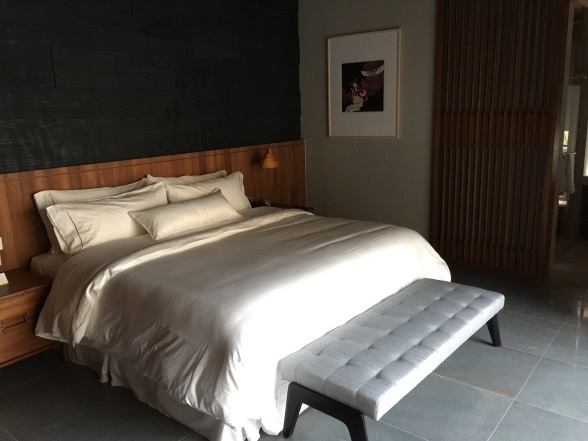 A. ＿＿＿區（Bed Room Area）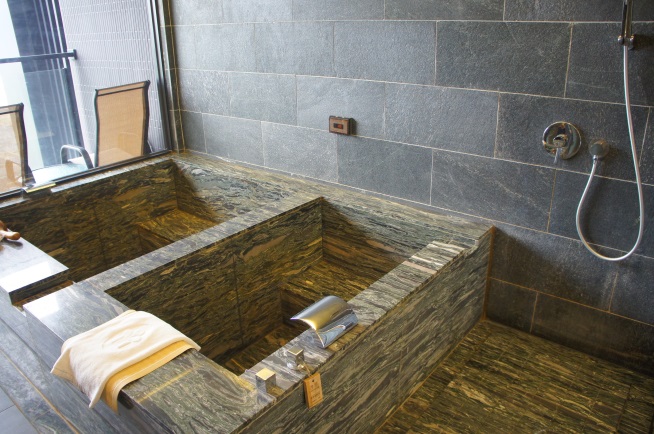 B. ＿＿＿區（Bathroom Area）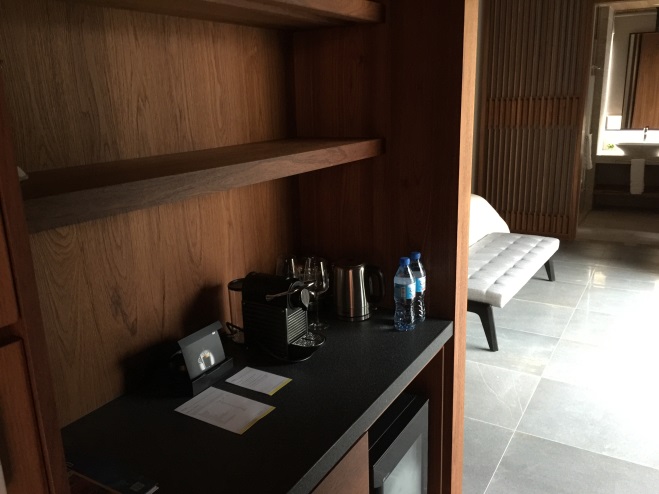 C. ＿＿＿區（Living Room Area）C. ＿＿＿區（Living Room Area）種類說明適用地點＿＿＿式1. 使用空氣膨脹原理（溫升率）發出信號。2. 溫差可以調整。＿＿＿＿、＿＿＿、餐廳＿＿＿式1. 採用金屬片熱變化原理發出信號。2. 設定溫度的上限。廚房、＿＿＿區、烤箱烤爐上方、香爐上方＿＿＿式1. 利用煙囪效應，煙霧往上竄的原理。又稱：離子式、光電式。2. 不適宜裝在＿＿＿餐廳。同於差動式＿＿＿式偵測火災產生的紅（紫）外線做動。灰塵、粉塵多的環境鑰匙種類持有人單一 房間樓層各房間區域 樓層每個 房間反鎖房Guest Room Key/ Guest Key/ Room Key（＿＿＿鑰匙、房門鑰匙）Floor Master Key/ Room Maid Key（＿＿＿＿＿＿鑰匙）Section Master Key（＿＿＿＿＿＿鑰匙）Master Key/ Grand Master Key（＿＿＿鑰匙、主鑰匙）Emergancy Key/ General Master Key（＿＿＿鑰匙）Double Lock Key（＿＿＿鑰匙）中文英文特殊說明Bed Pad1.又稱為：＿＿＿＿、床墊布、墊被。2.鋪在床的最下層。Bed Sheet配合床尺寸各在加長＿＿cmBlanket1.全毛或混紡2.尺寸：長（床+＿＿cm）×寬（床+＿＿cm）Down Comforter1.今日大多旅館使用的被子2.比例為羽絨：羽毛＝9：1Down Comforter Cover1.尺寸略大於上方備品。2.單邊開口，使用布繩繫結固定。Down Pillow1.比例為羽絨：羽毛＝2：82. 兩種尺寸：700g的＿＿＿和1kg的＿＿＿。Pillow Case1.尺寸略大於上方備品。Bed Spread1.覆蓋在做好的床上，＿＿＿用。2.因厚重，大多旅館都以床飾巾取代。Bed Runner又稱為：＿＿＿＿、床腳巾。裝飾床用。Bed Skirting床下的百褶裙，裝飾用。Food Mat1.又稱為：＿＿＿＿、腳巾、夜床巾。Bathrobe/ Yukata至於＿＿＿內的厚棉製品，非旅館贈品。Laundry Bag1.放欲送洗的衣物。2.大多旅館視為＿＿＿＿。中文英文特殊說明大浴巾(_____)Bath Towel1.尺寸：66×137cm2.大多擺放於淋浴間的外側把手上。面巾(_____)Face Towel1.尺寸：41×81cm2.擺放於毛巾架上。手巾(_____)Hand Towel1.尺寸：33×33cm2.擺放於洗臉台的旁邊，提供擦手用。浴墊(_____)Bath Mat1.通常掛在浴缸手把上。2.材質為棉質，有些會使用塑膠防滑。四小瓶1. ＿＿＿＿（Shampoo）2. ＿＿＿＿（Hair Conditioner）3. ＿＿＿＿（Shower Gel）4. ＿＿＿＿（Body Lotion）其他沐浴用1. 香皂（Soap）2. 沐浴精（Bath Essence）3. ＿＿＿（Shower Cap）4. 沐浴精油（Spa Oil）清潔用品1. ＿＿＿＿＿（Tooth Bruth/ Paste）2. ＿＿＿＿＿（Razor/ Shaving Cream）3. ＿＿＿（Comb）4. 指甲挫片（Emery Board）5. 棉花棒（Cotton Buds）衛生用品1. 馬桶坐墊紙（Toilet Seat Paper）2. ＿＿＿＿（Sanitary Bag）3. ＿＿＿（Tissue Paper）4. ＿＿＿＿（Toilet Paper）